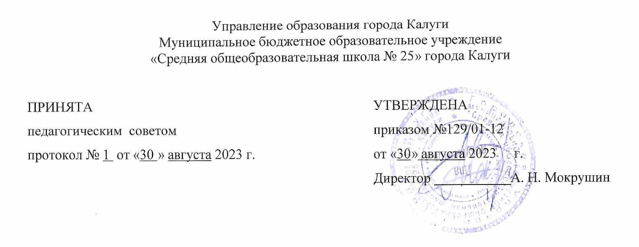 Дополнительная общеобразовательная общеразвивающая программа социально-гуманитарной направленности  «Дружина юных пожарных «Пламя»Возраст обучающихся: 14 – 17 летСрок реализации: 1 годУровень сложности: стартовыйАвтор-составитель программы: Кох Евгений Александрович, учитель иностранного языкаг. Калуга, 2023ПАСПОРТ ПРОГРАММЫРАЗДЕЛ 1.«КОМПЛЕКС ОСНОВНЫХ ХАРАКТЕРИСТИК ПРОГРАММЫ»Пояснительная запискаПротивопожарная пропаганда среди детей и подростков должна занимать одно из важных мест в воспитательном процессе. Статистика показывает, что часто виновниками пожара становятся дети. Большая часть пожаров происходит от небрежности в обращении с огнем. Опасность возникновения  пожаров и тяжесть их последствий объясняется, прежде всего, увеличением пожароопасности окружающего мира, обусловленной появлением сотен тысяч новых веществ и материалов, созданных искусственно, с помощью  достижения химии и физики. Открытый, понятный в своей опасности огонь, все больше прячется в электрические провода, спирали, в керамику газовых тарелок, в микроволновой печи и лазерные лучи.Именно поэтому важно изучать правила пожарной безопасности в школе, так как приобретенные знания, навыки пользования первичными средствами пожаротушения, внимательное отношение к вопросам соблюдения противопожарных норм и правил, дети пронесут через всю жизнь, что поможет исключить пожары, возникновение которых связано с незнанием этих правил.Одним из эффективных средств снижения пожаров и загораний является противопожарная агитационно-пропагандистская работа. Настоящая программа рассчитана на подготовку членов юношеских добровольных пожарных дружин к проведению пожарно-профилактической и массово-разъяснительной работы среди населения, обучению их правилам пожарной безопасности и приемам самоспасения при пожаре на базе общеобразовательного учреждения.               Направленность программы: социально-гуманитарнаяВид программы:- по степени авторства – модифицированная- по уровню сложности –  стартовая.Язык реализации программы: русский.Перечень нормативных документов:Программа разработана в соответствии со следующими нормативными документами:Федеральный закон «Об образовании в Российской Федерации» от 29.12.2012 № 273-ФЗ.Федеральный закон от 31 июля 2020 г. N 304-ФЗ «О внесении изменений в Федеральный закон «Об образовании в Российской Федерации» по вопросам воспитания обучающихся».Распоряжение Правительства Российской Федерации от 31 марта 2022 года № 678-р. Концепция развития дополнительного образования детей до 2030 год.Постановление Главного государственного санитарного врача РФ от 28 сентября 2020 г. №28 «Об утверждении санитарных правил СП 2.4.3648 – 20 «Санитарно – эпидемиологические требования к организациям воспитания и обучения, отдыха и оздоровления детей и молодежи».Приказом Министерства просвещения РФ от 27.07.2022 № 629 «Об утверждении порядка организации и осуществления образовательной деятельности по дополнительным общеобразовательным программам».Распоряжение Правительства Российской Федерации от 29.05.2015 № 996-р
«Стратегия развития воспитания в Российской Федерации на период до 2025 года»Постановление Правительства Калужской области от 29 января 2019 года № 38 «Об утверждении государственной программы Калужской области «Развитие общего и дополнительного образования в Калужской области». Подпрограмма «Дополнительное образование» государственной программы Калужской области «Развитие общего и дополнительного образования в Калужской области».Актуальность программы. В современном обществе отмечается постоянный рост количества и масштабов негативных последствий чрезвычайных ситуаций – аварий, природных и техногенных катастроф, стихийных бедствий и пожаров. В нашей стране количество погибших при ЧС ежегодно увеличивается на 3-4%, материальный ущерб возрастает на 7-10%. Антропогенная деятельность ежегодно приводит к возникновению более 220 тыс. пожаров, на которых погибают свыше 18 тыс. человек, из них более 700 детей. Установлено, что более 20% пожаров происходит по причине нарушения правил установки и эксплуатации электрооборудования и 65% пожаров – из-за неосторожного обращения с огнем. Это свидетельствует о том, что большинство руководителей различных звеньев образовательных учреждений и сами учащиеся небрежно относятся к своей безопасности, слабо владеют элементарными мерами пожарной безопасности. Отличительной особенностью программы кружка «Дружина юных пожарных - ДЮП» является её вариативность: возможность свободно планировать и изменять порядок изучения тем; связывать изучение отдельных тем с особенностями местных условий. Все образовательные блоки предусматривают не только усвоение теоретических знаний, но и формирование практического опыта. Практические задания способствуют развитию творческих способностей, приобретению социального опыта и повышению статуса профессии пожарного. Планируется привлечение к проведению занятий работников пожарной охраны, медработников, преподавателя ОБЖ, тренеров по пожарно-спасательному спорту.Новизна программы «Дружина юных пожарных» заключается в интеграции образовательных программ общего и дополнительного образования. Программа является логическим, более углубленным продолжением школьного курса противопожарной безопасности в рамках предмета «Основы безопасности жизнедеятельности», дающим возможность расширить спектр теоретических вопросов и значительно увеличить практическую подготовку, а также полноценно вовлечь воспитанников в пропагандистскую деятельность.Педагогическая целесообразность образовательной программы «Дружина юных пожарных» заключается в ознакомление учащихся с организацией системы профилактической работы по пожарной безопасности в жизнедеятельности человека. Учащиеся получают необходимые знания по правилам пожарной безопасности в жилых зданиях, летних лагерях, школах, сельской местности.Адресат программы. Программа рассчитана на обучение учащихся 13-17 лет. Получение образования обучающихся с ограниченными возможностями здоровья может быть организовано совместно с другими обучающимися. Количество обучающихся с ограниченными возможностями здоровья устанавливается из расчета не более 3 обучающихся при получении образования с другими учащимися.Объем и срок освоения, режим занятий. Программа кружка «Дружина юных пожарных - Пламя» рассчитана на обучение учащихся 14-17 лет в течение всего учебного года:  - 72 часа. Занятия проходят 2 раза в неделю по 45 минут.    Срок освоения программы: 1 учебный год.   Уровень освоения программы: стартовый.         Формы обучения: беседа, занятие-фантазия, занятие-игра, занятие-мастерская, занятие коллективного творчества, занятие-соревнование, защита творческих проектов, конкурсы, праздник, практическое занятие, экскурсия, выставки. Работа кружка представляет собой совместную учебно-познавательную, исследовательскую, творческую и игровую деятельность учащихся-партнеров, имеющую общую цель, согласованные методы и способы деятельности, направленные на достижение общего результата по пропаганде противопожарной безопасности. 1.2. Цель и задачи программы          Цель: обучение учащихся мерам пожарной безопасности, а также умению вести себя правильно помочь себе и окружающим в экстремальных ситуациях.Задачи: 1. Образовательные:- дать учащимся основы знаний, помогающие выжить в чрезвычайных ситуациях;- ознакомление с порядком работы первичных средств пожаротушения.2. Развивающие:- овладение умениями формулировать личные понятия о безопасности; анализировать причины возникновения опасных и чрезвычайных ситуаций; обобщать и сравнивать по следствия опасных и чрезвычайных ситуаций; выявлять причинно-следственные связи опасных ситуаций и их влияние на безопасность жизнедеятельности человека; - овладение обучающимися навыками самостоятельно определять цели и задачи по безопасному поведению в повседневной жизни и в различных опасных и чрезвычайных ситуациях, выбирать средства реализации поставленных целей, оценивать результаты своей деятельности;  - формирование умения воспринимать и перерабатывать информацию, генерировать идеи, моделировать индивидуальные подходы к обеспечению личной безопасности;  - приобретение опыта самостоятельного поиска, анализа и отбора информации;- развитие умения выражать свои мысли и способности слушать собеседника.3. Воспитательные:- воспитание у подрастающего поколения высокого чувства патриотизма, гражданской ответственности, общественного долга, уважения к профессии пожарного; - воспитание самодисциплины, силы воли, мужества, стойкости, стремления к преодолению трудностей; - воспитание чувства товарищества, взаимопомощи и поддержки. 1.3 Содержание программыВ содержании программы  можно выделить три крупных раздела:Огонь - друг и враг человека.Оказание первой помощи.Прикладной спорт юных пожарных.Содержание программы Раздел 1. Огонь - друг и враг человека.Тема 1. Цели и задачи юных пожарных. Обязанности и права члена кружка. Создание дружин юных пожарных в школе. Структура юных пожарных: дружина, отряд, звено. Обязанности и права юного пожарного.Тема 2. Историческая справка о развитии пожарной охраны и добровольных пожарных организаций. Обязанности и права юного пожарного. Юные пожарные распространяют среди населения памятки, плакаты, открытки и другие материалы по пожарной безопасности.     Значение ленинского декрета от 17 апреля 1918 года "Об организации государственных мер борьбы с огнем". Предупреждение пожаров - основное направление деятельности пожарной охраны и добровольных пожарных организаций. Использование достижений науки и техники в деле предупреждения и тушения пожаров. Подвиги пожарных в Гражданской и Великой Отечественной войнах, в годы мирного строительства. Тема 3. Огонь - друг и враг человека. Что такое огонь. Какую пользу приносит огонь человеку и как человек научился управлять огнем. Способы прекращения горения веществ и материалов. Какой вред наносит огонь (когда он вырывается из повиновения) человеку. Последствия пожаров в жилых и других зданиях. Меры предосторожности в обращении с огнем.Тема 4.От чего происходят пожары. Небрежность - основная причина возникновения пожаров. Пожарная опасность бытовых нагревательных приборов (плитки, утюги, керогазы, керосинки, примусы и т.д.). Тепловое воздействие электрического тока, короткие замыкания, перегрузки, большие переходные сопротивления - основная причина пожаров в электрохозяйствах. Защита электрических сетей от коротких замыканий, перегрузок и т.д. Пожары, происходящие в результате неправильного устройства и нарушения правил эксплуатации печей. Пожарная опасность молнии и статического электричества. Понятие о пожарной профилактике.Тема 5.Противопожарный режим в школе. План эвакуации учащихся при пожаре; правила эксплуатации отопительных приборов, электрохозяйства; противопожарный режим в кабинетах физики, химии и в производственных мастерских.Тема 6. Берегите жилище от пожаров. Недопустимость применения открытого огня для отогревания замороженных систем центрального отопления, эксплуатации неисправных нагревательных приборов, использования керосина, бензина и других легкогорючих жидкостей для растопки печей, устройства на путях эвакуации кладовых, сжигания мусора вблизи строений и т.д. Меры пожарной безопасности при обращении с предметами бытовой химии и изделий в аэрозольном исполнении.Тема 7. Первичные средства тушения пожаров, знаки безопасности. Пенные, порошковые, углекислотные огнетушители. Область их применения. Внутренние пожарные краны, ящики с песком, бочки с водой, кошмы, щиты с набором пожарного инвентаря.   Тема 8. Система автоматического пожаротушения и пожарной сигнализации. Основные сведения об установках пожаротушения: спринклерные и дренчерные установки водяного пожаротушения, пенные, газовые, паровые, порошковые установки.Тема 9. Пожарный автомобиль и противопожарное оборудование. Марки и назначение пожарных автомобилей   (автоцистерна, автонасос, автомашина связи и освещения и т.д.). Мотопомпы как средство подачи воды на пожар. Пожарно-техническое вооружение, вывозимое на машинах, его назначение и порядок применения во время пожаров. Состав боевого расчета на пожарном автомобиле.Тема 10. Что нужно делать при пожаре. Правила поведения людей, которым угрожает опасность пожара, предотвращение паники, эвакуация, меры предосторожности от поражения электрическим током, получения ожогов, отравления дымом.Раздел  2. Оказание первой помощи.Тема 11. Оказание первой помощи пострадавшим. Вывихи и растяжения связок, закрытые и открытые травмы. Характеристика кровотечений, временная остановка кровотечений. Виды повязок, наложение повязок на различные места тела. Виды переломов, первая медицинская помощь при переломах.Практикум  (4 часа)Цель: Практическая отработка оказания первой помощи пострадавшим.Раздел  3. Прикладной спорт юных пожарных.Тема 12. Прикладной спорт юных пожарных. Изучение правил соревнований по пожарно-прикладному спорту и нормативов спортивных разрядов. Разучивание  полосы препятствий по этапам. Учебно-тренировочные занятия. Преодоление 80 и 100-метровой полосы с препятствиями; подъем по штурмовой лестнице на второй этаж учебной башни; пожарная эстафета.Практикум  (6 часов)Цель: Практическая отработка нормативов юных пожарных.1.4 Планируемые результатыПо окончании учебного года обучения учащиеся должны усвоить все темы и приобрести следующие знания и навыки:Ученик должен знать:                                                                                                                                      - основные правила пожарной безопасности в жилье, в общественном месте, в лесу;                                            - причины возникновения пожаров и меры предупреждения пожара при обращении с огнём и электрическими приборами;                                                                                                                                - специфику применения первичных средств пожаротушения;                                                                            - порядок оказания первой  помощи;                                                                                                                        - значение профилактической работы с общественностью с целью предупреждения пожаров;Ученик должен уметь:                                                                                                                                   - оценить явления с точки зрения пожарной безопасности; - предвидеть возникновение пожара и его последствия;                                                                                                                  - оказать первую помощь пострадавшему при пожаре;                                                                              - убедить окружающих в необходимости проведения профилактической работы;                                                                                                                          - проводить  профилактическую деятельность с родительской общественностью и школьниками;                                                                                                                                                          - применять на практике методы и формы пропаганды пожарной безопасности;- реализовать свои творческие способности по ППБ (составлять сценарии выступлений, сочинять стихи, выполнять рисунки);                                                                                                                                            -  - изготовлять материалы и оборудование для проведения различных мероприятий (карточки, газеты, плакаты, листовки);                                                                                                                                                                 -  взаимодействовать с сотрудниками ГПС в процессе проведения профилактической работы.Программа предусматривает формирование у учащихся учебных умений и навыков, овладение ими универсальными учебными действиями.В блок личностных результатов входят:- усвоение правил индивидуального и коллективного безопасного поведения в чрезвычайных ситуациях, угрожающих жизни и здоровью людей, правил поведения при возникновении пожара;- формирование понимания ценности здорового и безопасного образа жизни;- формирование ответственного отношения к учению, готовности и способности, обучающихся к саморазвитию и самообразованию на основе мотивации к обучению и познанию, осознанному выбору и построению дальнейшей индивидуальной траектории образования на базе ориентировки в мире профессий и профессиональных предпочтений с учётом устойчивых познавательных интересов;- освоение социальных норм, правил поведения, ролей и форм социальной жизни в группах и сообществах, включая взрослые и социальные сообщества;- развитие правового мышления и компетентности в решении моральных проблем на основе личностного выбора, формирование нравственных чувств и нравственного поведения, осознанного и ответственного отношения к собственным поступкам;- потребностей соблюдать нормы здорового образа жизни, осознанно выполнять правила безопасности жизнедеятельности.В состав метапредметных результатов входят:- овладение умениями формировать личные понятия о безопасности, анализировать причины возникновения опасных и чрезвычайных ситуаций, обобщать и сравнивать последствия опасных и чрезвычайных ситуаций, выявлять причинно-следственные связи опасных ситуаций и их влияние на безопасность жизнедеятельности человека;- овладение обучающимися навыками самостоятельно определять цели и задачи по безопасному поведению в повседневной жизни и различных опасных и чрезвычайных ситуациях, выбирать средства реализации поставленных целей, оценивать результаты своей деятельности в обеспечении личной безопасности;- приобретение опыта самостоятельного поиска, анализа и отбора информации в области безопасности жизнедеятельности с использованием различных источников и новых информационных технологий;- развивать умение выражать свои мысли и способности слушать собеседника, понимать его точку зрения, признавать право другого человека на иное мнение;- освоение приемов действий в опасных и чрезвычайных ситуациях природного, техногенного и социального характера;- формирование умений взаимодействовать с окружающими, выполнять различные социальные роли во время и при ликвидации последствий чрезвычайных ситуаций.В блок предметных результатов входят:- усвоение знаний об опасных и чрезвычайных ситуациях; о влиянии их последствий на безопасность личности, общества и государства; - умения предвидеть возникновение опасных ситуаций по характерным признакам их появления, а также на основе анализа специальной информации, получаемой из различных источников;- умения применять полученные теоретические знания на практике — принимать обоснованные решения и вырабатывать план действий в конкретной опасной ситуации с учетом реально складывающейся обстановки и индивидуальных возможностей;- умения анализировать явления и события природного и социального характера, выявлять причины их возникновения и возможные последствия, проектировать модели личного безопасного поведения.РАЗДЕЛ № 2«КОМПЛЕКС ОРГАНИЗАЦИОННО-ПЕДАГОГИЧЕСКИХ УСЛОВИЙ»	2.1 Календарный учебный графикВ связи с тем, что некоторые занятия попали на праздничные дни, темы были укрупнены (в разделе «Прикладной спорт юных пожарных»).2.2 Условия реализации программыМатериально-технические обеспечение	Дидактические материалы
Технические средства обучения:
CD и аудио материал
Ноутбук
Проектор
Наглядно – образный материал:
- Иллюстрации
- Наглядно - дидактический материал
- Стихи, загадкиИнформационное обеспечениеСлайды, презентации: «История создания пожарной охраны», «Задачи и обязанности членов ДЮП», «История пожарной машины», «Знаки пожарной безопасности», «Огнетушитель» (устройство), «Схема эвакуации из здания» (детали), «Кто такой пожарный?», «Отработка учащимися навыков пользования простейшими средствами защиты органов дыхания».Интернет источники1. http://www.filolog41.ukoz.ru2. http://www.multiurok.ru3. http://www.videouroki.net4. http://5psy.ru5. www.centrdetki.ruКадровое обеспечение
Педагог – Кох Евгений Александрович, высшая категория, 5 лет стажа преподавания дополнительных общеразвивающих программ по пожарной безопасности.2.3 Формы аттестации (контроля)Текущий контроль и промежуточная аттестацияТекущий контроль успеваемости обучающихся проводится в течение учебного периода с целью  систематического  контроля  уровня  освоения  учащимися  тем,  разделов дополнительных  общеобразовательных  общеразвивающих  программ,  прочности формируемых  предметных  знаний  и  умений,  степени  развития  деятельностно ­ коммуникативных умений.Текущий контроль осуществляется систематически по итогам изучения разделов программы.Формы текущего контроля: анкетирование, тестирование, устный опрос, викторина, игра, творческое выступление, самостоятельная   работа, творческая работа, собеседование, презентация работы,,   защита проектных и  исследовательских   работ.	Задания текущего контроля    позволяют оценить уровень освоения обучающимися разделов программы за определенный  период  обучения.  Параметры,  по  которым  проходит  оценка  результативности,  должны соответствовать    ожидаемым результатам, указанным в дополнительной общеобразовательной  общеразвивающей программе.Контрольные нормативы и критерии оценки их результативности определяются педагогом, чтобы можно было определить отнесенность обучающегося к одному из трех уровней результативности: высокий, средний, базовый. Целями проведения промежуточной аттестации являются: - объективное установление фактического уровня освоения дополнительных общеобразовательных общеразвивающих программ и достижения результатов их освоения; -   оценка достижений конкретного обучающегося, позволяющая выявить пробелы в освоении им дополнительной общеобразовательной общеразвивающей программы и учитывать индивидуальные потребности обучающегося в осуществлении образовательной деятельности; - оценка динамики индивидуальных образовательных достижений, продвижения в достижении планируемых результатов освоения дополнительной общеобразовательной общеразвивающей программы. Промежуточная аттестация обучающихся проводится в период с 10 по 25 мая текущего года. Промежуточная аттестация обучающихся оформляется в виде протокола (Приложение 1).Контрольные нормативы и критерии оценки их результативности определяются таким образом, чтобы можно было определить отнесенность обучающегося к одному из трех уровней результативности: высокий, средний, базовый.В ходе промежуточной аттестации определяется уровень теоретической и практической подготовки учащихся.Формами промежуточной аттестации являются: проект, зачет. 2.4 Оценочные материалыКритерии оценки результатов  освоения дополнительной общеобразовательной общеразвивающей программыМеханизм оценки предполагает определение результативности обучения, соответствие прописанных в дополнительной  общеобразовательной общеразвивающей программе цели и задач прогнозируемым результатам.Особенностями системы оценки является комплексный подход к оценке результатов освоения дополнительных общеобразовательных общеразвивающих программ.Критерии оценки уровня теоретической подготовки:	- высокий уровень - успешное освоение обучающимся более 70% содержания дополнительной общеобразовательной общеразвивающей программы, обучающийся употребляет специальные термины осознанно и в их полном соответствии с содержанием; 	- средний уровень - успешное освоение учащимся от 50% до 70% содержания дополнительной общеобразовательной общеразвивающей программы, обучающийся сочетает специальную терминологию с  бытовой; 	- базовый уровень - успешное освоение учащимся менее 50% содержания дополнительной общеобразовательной общеразвивающей программы, обучающийся, как правило, избегает употреблять специальные термины.Критерии оценки уровня практической подготовки:	- высокий уровень – обучающийся овладел более 70% умений и навыков, предусмотренных программой, самостоятельно работает со специальным оборудованием, не испытывает особых затруднений, практически задания выполняет с элементами творчества, проводит объективный анализ результатов своей деятельности в объединении, проявляет творческий подход в разработке проектов;	- средний уровень – у обучающихся объем усвоенных умений и навыков составляет от 50% до 70%, со специальным оборудованием работает с помощью педагога, задания выполняет на основе образца, может выдвинуть интересные идеи, но часто не может оценить их и выполнить;	- базовый уровень -  обучающийся овладел  менее чем  50%  предусмотренных программой умений и навыков, испытывает серьезные затруднения при работе с оборудованием, выполняет лишь простейшие практические задания.2.5 Методические материалы и условия реализации программыФормы организации образовательного процесса:1. Групповые занятия (урок, семинар, лекция, экскурсии, круглый стол, дискуссия);2. Индивидуальные занятия (урок – исследование);3. Совместная творческая деятельность (путешествие в прошлое, заочная экскурсия, юные картографы).Формы организации учебного занятия - беседа, выставка, презентация, наблюдение, практическое занятие, творческая мастерская.Формы контроля: индивидуальный опрос, фронтальный опрос, зачетные занятия, творческие задания, самостоятельные проекты.Методы обучения – словесный, наглядно-практический, объяснительно - иллюстративный, игровой.Методы воспитания - убеждение, мотивация, стимулирование.Педагогические технологии – элементы технологии группового обучения, коллективно творческой деятельности, игровой деятельности, здоровьесберегающей технологии.Приемы и методы организации образовательного процесса: урок, семинар, лекции, рассказ, беседа, практические работы, экскурсии, круглый стол, дискуссия.Материально - техническое обеспечение занятия: кабинет, парты, стулья, доска, компьютеры, сканер, принтер, проектор. При проведении занятий используется наглядный дидактический материал: плакаты, таблицы, дидактические и методические материалы.Список литературы:Список литературы для педагога:Волонтерское движение школьников по профилактике пожароопасного поведения / под редакцией М.В.Батуриной. – Орск: Издательство ОГТИ, 2009. – 67с.Т.А. Башкатова, В.А.Зубченко, В.П.Игошин, Н.А.Соловьева, Методические рекомендации по организации ДЮП и изучению правил пожарной безопасности, Оренбург, 2003.О.В.Павлова, Г.П.Попова, Пожарная безопасность. Конспекты занятий и классных часов. Волгоград: Учитель, 2006. – 110 с.Петина М.М., Салдеева М.Н. Методическое пособие о работе с детьми по предупреждению пожаров. Оренбург – 2006г.Хаванцев В.Н., Чепурненко С.А., Карасев Д.В. Методическое пособие для проведения занятий по правилам пожарной безопасности – Самара 2001.Список литературы для обучающихся:Т.Л.Броницкая Школа и пожарная безопасность. Оренбург 2007г.«На сцене – ЮНЫЕ ПОЖАРНЫЕ». г. Челябинск«Обучение школьников правилам пожарной безопасности» г.Оренбург. 2006г.«Осторожно огонь». Е.Л.Попок«Пособие для обучения детей правилам пожарной безопасности» г.Москва, 2006г.«Чтобы не было пожара» Е.Л.Попок.Список литературы для родителейПравила пожарной безопасности в Российской Федерации.Шойгу С.К. «Чрезвычайные ситуации». Энциклопедия школьника. Краснодар, 2005 гВинников Л.А. «Почему возникают пожары», изд-во «Ярославль», 1998 г.Курцев П.А. «Медико-санитарная подготовка учащихся», Москва, «Просвещение», 1988 гПолное название программыДополнительная общеобразовательная общеразвивающая программа социально-гуманитарной направленности  «Дружина юных пожарных «Пламя»Автор-составитель программы, должностьКох Евгений Александрович, учитель иностранного языкаАдрес реализации программыМуниципальное бюджетное образовательное учреждение «Средняя общеобразовательная школа №25» города Калуги.Г. Калуга, ул. Тарутинская, д. 70Вид программымодифицированная, комплекснаястартоваяНаправленностьсоциально-гуманитарнаяСрок реализации программы1 год (72 часа)Возраст детей от 14 до 17  летНазвание объединения«Пламя»Педагоги, реализующие программуКох Евгений Александрович РазделТемаВсего часовТеория ПрактикаРаздел 1. Огонь - друг и враг человекаЦели и задачи юных пожарных. Обязанности и права члена кружка4646-Раздел 2. Оказание первой помощи Оказание первой помощи пострадавшим16124Раздел 3. Прикладной спорт юных пожарныхПрикладной спорт юных пожарных1010725814№ п/пМесяцЧислоВремя проведения занятияФорма занятияТемаЗанятияМесто проведенияМесто проведенияФорма контроляДата фактического проведенияРаздел 1. Огонь - друг и враг человека.Раздел 1. Огонь - друг и враг человека.Раздел 1. Огонь - друг и враг человека.Раздел 1. Огонь - друг и враг человека.Раздел 1. Огонь - друг и враг человека.Раздел 1. Огонь - друг и враг человека.Раздел 1. Огонь - друг и враг человека.Раздел 1. Огонь - друг и враг человека.Раздел 1. Огонь - друг и враг человека.Раздел 1. Огонь - друг и враг человека.1-2Сентябрь614.30-15.00БеседаВведение в программу. Цели и задачи юных пожарных. Кабинет №301анкетированиеанкетирование3-4Сентябрь1314.30-15.00Круглый стол. Введение в программу. Структура юных пожарных: дружина, отряд, звено. Обязанности и права юного пожарного.Кабинет №301распространение среди населения памятки, плакаты, открытки и другие материалы по пожарной безопасностираспространение среди населения памятки, плакаты, открытки и другие материалы по пожарной безопасности5-6Сентябрь2014.30-15.00Презентация. Мини-доклады. Пожарная охрана России.Кабинет №301распространение среди населения памятки, плакаты, открытки и другие материалы по пожарной безопасностираспространение среди населения памятки, плакаты, открытки и другие материалы по пожарной безопасности7-8Сентябрь2714.30-15.00Презентация. Деловая игра. Творческая деятельностьПожарная охрана России.Кабинет №301распространение среди населения памятки, плакаты, открытки и другие материалы по пожарной безопасностираспространение среди населения памятки, плакаты, открытки и другие материалы по пожарной безопасности9-10Октябрь414.30-15.00Компьютерная презентация. Выступления учащихсяПожарная охрана России.Кабинет №301творческая работатворческая работа11-12Октябрь1114.30-15.00Устное сообщение. Презентационное сопровождение.Техника безопасности при обращении с огнём.Кабинет №301презентация работыпрезентация работы13-14Октябрь1814.30-15.00Инсценирование аварийных ситуаций.Техника безопасности при обращении с огнём.Кабинет №301играигра15-16Октябрь2514.30-15.00БеседаТехника безопасности при обращении с огнём.Кабинет №301собеседованиесобеседование17-18Ноябрь114.30-15.00Круглый стол. Интерактивная викторина.Процесс горения, пожар, развитие пожара, способы прекращения горения, огнетушащие вещества.Кабинет №301играигра19-20Ноябрь814.30-15.00Презентация. Мини-доклады. Процесс горения, пожар, развитие пожара, способы прекращения горения, огнетушащие вещества.Кабинет №301устный опросустный опрос21-22Ноябрь1514.30-15.00Презентация. Деловая игра. Творческая деятельностьПроцесс горения, пожар, развитие пожара, способы прекращения горения, огнетушащие вещества.Кабинет №301самостоятельная   работасамостоятельная   работа23-24Ноябрь2214.30-15.00Компьютерная презентация. Выступления учащихсяАлгоритм действия при обнаружении возгорания, пожара.    Тушение пожара. Основные способы спасания людей. Эвакуация.Кабинет №301устный опросустный опрос25-26Ноябрь2914.30-15.00Устное сообщение. Презентационное сопровождение.Алгоритм действия при обнаружении возгорания, пожара.    Тушение пожара. Основные способы спасания людей. Эвакуация.Кабинет №301устный опросустный опрос27-28Декабрь614.30-15.00Инсценирование аварийных ситуаций.Алгоритм действия при обнаружении возгорания, пожара.    Тушение пожара. Основные способы спасания людей. Эвакуация.Кабинет №301самостоятельная   работасамостоятельная   работа29-30Декабрь1314.30-15.00БеседаБоевая одежда и пожарная техника, состоящие на вооружении пожарной охраны.Кабинет №301играигра31-32Декабрь2014.30-15.00Круглый стол. Интерактивная викторина.Боевая одежда и пожарная техника, состоящие на вооружении пожарной охраны.Кабинет №301собеседованиесобеседование33-34Декабрь2714.30-15.00Презентация. Мини-доклады. Боевая одежда и пожарная техника, состоящие на вооружении пожарной охраны.Кабинет №301устный опросустный опрос35-36Январь514.30-15.00Презентация. Деловая игра. Творческая деятельностьПрава и обязанности граждан в области пожарной безопасности.Кабинет №301презентация работыпрезентация работы37-38Январь1014.30-15.00Компьютерная презентация. Выступления учащихсяПрава и обязанности граждан в области пожарной безопасности.Кабинет №301устный опросустный опрос39-40Январь1714.30-15.00Устное сообщение. Презентационное сопровождение. Права и обязанности граждан в области пожарной безопасности.Кабинет №301устный опросустный опрос41-42Январь2414.30-15.00Инсценирование аварийных ситуаций.Первичные средства пожаротушения. Виды и назначение огнетушителей.Кабинет №301самостоятельная   работасамостоятельная   работа43-44Январь3114.30-15.00Круглый стол. Интерактивная викторина.Первичные средства пожаротушения. Виды и назначение огнетушителей.Кабинет №301играигра45-46Февраль714.30-15.00БеседаПервичные средства пожаротушения. Виды и назначение огнетушителей.Кабинет №301собеседованиесобеседованиеРаздел 2. Оказание первой помощи.Раздел 2. Оказание первой помощи.Раздел 2. Оказание первой помощи.Раздел 2. Оказание первой помощи.Раздел 2. Оказание первой помощи.Раздел 2. Оказание первой помощи.Раздел 2. Оказание первой помощи.Раздел 2. Оказание первой помощи.Раздел 2. Оказание первой помощи.47-48Февраль1414.30-15.00Презентация. Деловая игра. Творческая деятельностьПервая доврачебная помощь на пожаре.Кабинет №301презентация работыпрезентация работы49-50Февраль2114.30-15.00Презентация. Мини-доклады. Первая доврачебная помощь на пожаре.Кабинет №301устный опросустный опрос51-52Февраль2814.30-15.00Компьютерная презентация. Выступления учащихсяПервая доврачебная помощь на пожаре.Кабинет №301презентация работыпрезентация работы53-54Март1414.30-15.00Компьютерная презентация. Выступления учащихсяУстное сообщение. Презентационное сопровождение.Меры пожарной безопасности в жилых и общественных зданиях.Кабинет №301презентация работыпрезентация работы55-56Март2114.30-15.00Компьютерная презентация. Выступления учащихсяУстное сообщение. Презентационное сопровождение.Меры пожарной безопасности в жилых и общественных зданиях.Кабинет №301самостоятельная   работасамостоятельная   работа57-58Март2814.30-15.00Компьютерная презентация. Выступления учащихсяУстное сообщение. Презентационное сопровождение.Меры пожарной безопасности в жилых и общественных зданиях.Кабинет №301играигра59-60Апрель414.30-15.00Компьютерная презентация. Выступления учащихсяУстное сообщение. Презентационное сопровождение.Противопожарное водоснабжение.Кабинет №301самостоятельная   работасамостоятельная   работа61-62Апрель1114.30-15.00Компьютерная презентация. Выступления учащихсяУстное сообщение. Презентационное сопровождение.Противопожарное водоснабжение.Кабинет №301играиграРаздел 3. Прикладной спорт юных пожарных.Раздел 3. Прикладной спорт юных пожарных.Раздел 3. Прикладной спорт юных пожарных.Раздел 3. Прикладной спорт юных пожарных.Раздел 3. Прикладной спорт юных пожарных.Раздел 3. Прикладной спорт юных пожарных.Раздел 3. Прикладной спорт юных пожарных.Раздел 3. Прикладной спорт юных пожарных.Раздел 3. Прикладной спорт юных пожарных.Раздел 3. Прикладной спорт юных пожарных.63-64Апрель1814.30-15.00Изготовление стенда «Уголок пожарной безопасности». Участие в городских соревнованиях среди ДЮП.Пожарно-строевая подготовка и пожарно-прикладной спорт.Кабинет №301самостоятельная   работасамостоятельная   работа65-66Апрель2514.30-15.00Изготовление стенда «Уголок пожарной безопасности». Участие в городских соревнованиях среди ДЮП.Пожарно-строевая подготовка и пожарно-прикладной спорт.Кабинет №301играигра67-68Май1614.30-15.00Изготовление стенда «Уголок пожарной безопасности». Участие в городских соревнованиях среди ДЮП.Пожарно-строевая подготовка и пожарно-прикладной спорт.Кабинет №301самостоятельная   работасамостоятельная   работаМай23, 30Изготовление стенда «Уголок пожарной безопасности». Участие в городских соревнованиях среди ДЮП.Учебно-тренировочные занятия. Преодоление 80 и 100-метровой полосы с препятствиями; подъем по штурмовой лестнице на второй этаж учебной башни; пожарная эстафета.Школьный стадиониграиграИТОГО: 68 часовИТОГО: 68 часовИТОГО: 68 часовИТОГО: 68 часовИТОГО: 68 часовИТОГО: 68 часовИТОГО: 68 часовИТОГО: 68 часовИТОГО: 68 часовИТОГО: 68 часов